 Anaerobic Digester Systems SolutionThe Native Americans had a practice of being good stewards over the lands and animals.   They utilized all parts of the animals or plants that they had dominion over so there was no waste. They made decisions by looking at the ramifications of decisions for 7 generations in the future.  We would like to follow this tradition in hopes that this practice will become tradition again.The Problem Feeding 44 Million Tourist creates over 800 tons of daily food waste  Las Vegas has one of the largest landfills in the nationThere is a Green Premium for renewable energy because it cost more to produce Green Clean Energy opposed to traditional power from coal or oil. We need to explore options how this will be paid because this premium may stop this project from moving forward. The SolutionWe have a Forward-Thinking solution that utilizes the current hundreds of tons of daily food waste that is now dumped in the landfill in Nevada. The organic waste will instead be diverted to Anaerobic Digester System (ADS) that will produce Green Clean Power, Water and food. The ADS will utilize all the by-product so there is no waste.Here is a collaborative option regarding the Green Premium:Casinos will pay the Green premium which will be less than $400,000 annually. They can recoup this fee or generate revenue by charging the guest a Green Premium fee. “Show your support with a $1” social media campaign will be launched to show and track support. (see attached addendum)Overview and HistoryIn 2017-18, I arranged and attended over 18 meetings with upper management of organization that currently are large food wasters or power purchasers in Nevada.   Seventeen out of these eighteen organizations were interested and wanted more information on the ADS presented.  Two of them wanted to provide investment funds for the ADS or to have exclusivity to utilize the ADS.  The Regional Transportation Commission (RTC) has verbally agreed that they would purchase the Compressed Natural Gas (CNG) produced by the ADS to fuel the local Fleet in Las Vegas. Both NV Energy and Southwest Gas agreed to allow for the transfer of energy produced from the ADS to be available for purchase by 3rd parties through a PPA sleeve.There are currently successful operational ADS in the USA and around the world. 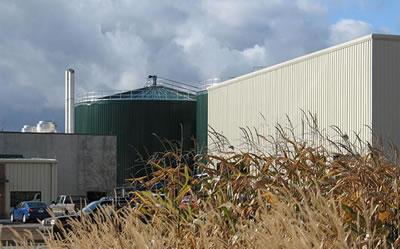 Anaerobic Digester in Fremont, MI. Photo Credit: CC by SA by USDAMarketing and PRProviding great marketing and PR opportunities to organization that are contributing to the ADS project. FinancialI have vetted an ADS company that has already secured funding for building and operations. $10M/ADS for a total of $100,000,000 raised for 10 ADS units, this project is focusing on setting one unit.  The budget required to set up a successful crowd funding campaign will be under $254,000 as outlined in the use of funds section.Use of Funds Produce a Social Media Sizzle Reel to gather Public Support			$500-$3000	Enhance and streamline the current Website, https://localsparx.com 		$500-$5000Align with other organizations to drive traffic to the website			$500-$5000CMO and Campaign analytics 		.					$10,000-$100,000CPA, Contract Attorney and Assistant 						$1000- $40,000CEO, CFO, COO, 9 Board Members 						$1000- $5000Launch World Wide Social Media Campaign					$10,000- $50,000Rosalie Bingham/Malachi Equity into project					$40,000Private Cloud to insure no fake news 						$0- $5000Meet with Large Organizations showing public support of Millions		$1000 Total 										$64,500-$254,000TimelineMeet with other organizations that want to collaborate on project 		immediately/ongoing Gather proposals from potential CMO/Marketing company			immediately		Contract with Marketing company						Aug 22 Gather proposals from potential Contract Attorney and Assistant		Aug 25 Completion of Social Media Sizzle Reel						Aug 31		Complete enhancements to current Website, https://localsparx.com 		Aug 31 Gather proposals from potential CEO, CFO, COO,9 Board Members, Private Cloud owners					Sep 10			Launch World Wide Social Media Campaign					Sep 15 	Contract with AD builders and operators 					Sep 30RiskWe are risk destroying this planet if we don’t implement Forward-Thinking solution. If food wastage were a country, it would be the third largest emitting country in the world.ConclusionWe believe that Las Vegas is a perfect place to implement ADs.Feeding 44 Million Tourist creates over 800 tons of daily food waste  Las Vegas has one of the largest Landfills in the nationWe have funding to build and operate ADSNV large organizations are interested in diverting their food waste to ADS.SRTC is interested in purchasing ADS+CNG to power the local bus fleet.ADs liquid by-product will be used to grow local Industrial Hemp (IH) and Food.Rosalie Bingham, fourth generation Nevadan, Founder of Campaign, was named 2017 NV Industrial Hemp Farmer of the year.Las Vegas has plenty of sunshine for Vertical Greenhouses.Las Vegas could be self-reliant if there was a disaster. We could sustain life in a desert, a true Green Oasis.  We can no longer sustain the damage that has been done to our societies and planet. We need solutions that actual repair the damage that has been done.   Apathy is decreasing our chances for freedom and peace.  Please join us in this Forward-Thinking solution that has no wasted by-products. Let’s create Tomorrow Cities Today!Addendum A“Show your support with $1” Campaign details:There will be a Social Media Campaign requesting a $1 only/person to show and track support for Forward Thinking Solutions. We Change Nations and Self Reliant organizations have expressed interest to drive traffic to this social media campaign that have over 200 Million members collectively. If we get 1% of these members to actively engage by voting $1 this is 1,000,000 dollars.Each Person is asked to support the campaign by going to https://localsparx.comVote/Donate $1Forward Link to at least 5 others Call all 5 contacts letting them know why the link was forwarded to them and asking for their support by donating and forwarding to 5 of their contacts to gain quick momentum.What’s in it for you for voting $1?Be part of a solution that utilizes organic waste to produce water, clean energy and food.Reduction in green-house gases therefore cleaner air. Receive emails with documentary footage of the process and progress of campaign to insure complete transparency and accountability.An opportunity to pitch your own Forward-Thinking project.The right to vote on which is supported next by the community.Unite with a like-minded community. 3-month membership to a private cloud at a 50% discount. Campaign ProjectionsThe cost for one Megawatt AD Green Premium is less than $400,000 annually.  The Casinos can fund $200,000 and the crowd sourcing will fund the remaining $200,000 for the first year, which will leave $800,000 in the escrow account for this or future Forward-Thinking Solutions.Addendum BLarger donations or investment opportunities is also an option on another platform. Contact rosalie@localsparx.comI am also looking at the possibility of self-funding, which would mean	 I can provide a pro forma for investors who want to be involved in the revenue share opportunity involving the AD systems.  Terms are 3-years, 10% preferred return including deferred payment for work performed.